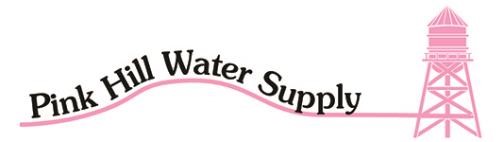 P.O. BOX 224 BELLS, TX, 75414 2019 DIRECTORS MEETING AGENDA THURSDAY JANUARY 24TH 2019   7:00 PM MEETING CALLED TO ORDER AND ESTABLISH A QUORUM. READING OF AND ACTION ON MINUTES OF NOVEMBER 8TH 2018 DIRECTORS MEETING. 	NO DECEMBER MEETING 							REVIEW FINANCIAL REPORT 												ACCEPT APPLICATIONS FROM THE CREDENTIALS COMMITTEE.			ELECT AN INDEPENDENT ELECTION AUDITOR.  FINALIZE AND APPROVE THE BALLOT, AGENDA AND MEETING PACKETS FOR THE MEMBERSHIP MEETING. PASS A RESOLUTION DECLARING UNOPPOSED CANDIDATES ELECTED.		DISCUSS AND ACT ON PURCHASE OF A BACKHOE.			MANAGERIAL UPDATES:  ANY NEW OR OLD BUSINESS								SUGGESTED AGENDA ITEMS FOR NEXT MEETING.	FEBURARY 14TH 2019									 ADJOURN MEETING 